Travelling between places in JapanThis activity will help you build the skills you need for working out the best ways to travel around Japan. Tools such as Japan Transit Planner and Google Maps will be your best friends on your journey! Using these 2 websites to help determine where places are and closest transport stations and airports, work out the routes, times and costs associated with each of these journeys and compete the following table. Remember, you want to travel only using your JR Pass, so be careful to click that tab in Japan Transit options!© State of New South Wales (Department of Education), 2023The copyright material published in this resource is subject to the Copyright Act 1968 (Cth) and is owned by the NSW Department of Education or, where indicated, by a party other than the NSW Department of Education (third-party material).Copyright material available in this resource and owned by the NSW Department of Education is licensed under a Creative Commons Attribution 4.0 International (CC BY 4.0) licence.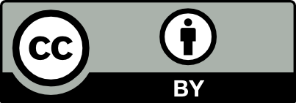 This licence allows you to share and adapt the material for any purpose, even commercially.Attribution should be given to © State of New South Wales (Department of Education), 2023.Material in this resource not available under a Creative Commons licence:the NSW Department of Education logo, other logos and trademark-protected materialmaterial owned by a third party that has been reproduced with permission. You will need to obtain permission from the third party to reuse its material.Links to third-party material and websitesPlease note that the provided (reading/viewing material/list/links/texts) are a suggestion only and implies no endorsement, by the New South Wales Department of Education, of any author, publisher, or book title. School principals and teachers are best placed to assess the suitability of resources that would complement the curriculum and reflect the needs and interests of their students.If you use the links provided in this document to access a third-party's website, you acknowledge that the terms of use, including licence terms set out on the third-party's website apply to the use which may be made of the materials on that third-party website or where permitted by the Copyright Act 1968 (Cth). The department accepts no responsibility for content on third-party websites.Itinerary for the dayCities/towns needed to travel throughTime needed at each place Transport plan – type of transport, times (departure and arrival) and platform informationCost of travel for the dayKyoto Station – Fushimi Inari Shrine (2 hours) – Todaiji Temple, Nara (2 hours) – Kyoto Tower for sunsetEdoya Hotel, Tokyo – Harajuku (2 hours) – Meiji Shrine (1 hour) – Studio Ghibli Museum (2 hours) – Shibuya crossing and Hachiko statue for duskHiroshima Station – Miyajima (for high tide) – Hondori Shopping Arcade for dinner – Hiroshima Station for 9 pmHiroshima Station – Hiroshima Peace Memorial Park (2 hours) for 10 am – Hiroshima Station – Narita Airport for 10 pm flight (be at airport 3 hours before flight)